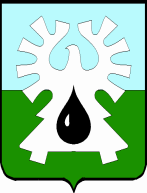 МУНИЦИПАЛЬНОЕ ОБРАЗОВАНИЕ ГОРОД УРАЙХанты-Мансийский автономный округ-ЮграАДМИНИСТРАЦИЯ ГОРОДА УРАЙКомитет по финансам администрации города УрайПРИКАЗот 25.09.2020                                                                                                                   № 89/1-од Об утверждении методики расчетабазовых бюджетных ассигнованийпо муниципальным программам, непрограммным направлениям деятельности и оценки общего объема дополнительныхбюджетных ассигнований на очередной финансовый год и на плановый период В соответствии с пунктом 3 Плана мероприятий по реализации Концепции повышения эффективности бюджетных расходов в 2019-2024 годах в городе Урай, утверждённого постановлением администрации города Урай от 18.09.2019 г. №2275, в целях формирования проекта бюджета городского округа Урай Ханты-Мансийского автономного округа -Югры на очередной финансовый год и на плановый период, приказываю: Утвердить прилагаемую методику расчета базовых бюджетных ассигнований по муниципальным программам городского округа Урай Ханты-Мансийского автономного округа –Югры (далее также – городского округа Урай), непрограммным направлениям деятельности и оценки общего объема дополнительных бюджетных ассигнований на очередной финансовый год и плановый период.2.	Настоящий приказ вступает в силу со дня его подписания и распространяется на правоотношения при формировании бюджета городского округа Урай на очередной финансовый год и на плановый период.3. Контроль за исполнением приказа возложить на начальника бюджетного управления Л.В. Зорину.     Председатель                                                                                               И.В. Хусаинова  Приложение к приказуКомитета по финансам администрации города Урайот «25» сентября 2020 года № 89/1-одМетодика расчета базовых бюджетных ассигнований по муниципальным программам городского округа Урай, непрограммным направлениям деятельности и оценки общего объема дополнительных бюджетных ассигнований на очередной финансовый год и на плановый период (далее – Методика)1. Базовые бюджетные ассигнования по муниципальным программам городского округа Урай и непрограммным направлениям деятельности (далее – базовые бюджетные ассигнования) при формировании параметров бюджета городского округа Урай на очередной финансовый год и на плановый период (далее – город Урай) формируются с учетом положений настоящей Методики.2. Базовые бюджетные ассигнования по текущим расходам бюджета городского округа Урай на очередной финансовый год и на плановый период формируются на основе бюджетных ассигнований, утвержденных на текущий финансовый год и на плановый период решением Думы города Урай (с изменениями в текущем финансовом году), без учёта федеральных средств, средств бюджета автономного округа, единовременных расходных обязательств, и срок действия которых заканчивается в текущем финансовом году. 3. В расчете базовых бюджетных ассигнований учитываются следующие факторы:а)  увеличение базы для начисления страховых взносов во внебюджетные фонды;б) увеличение минимального размера оплаты труда (МРОТ);в) увеличение тарифов по коммунальным услугам;г) увеличение расходов, направляемых на фонд оплаты труда, в том числе:- обеспечение достигнутого уровня целевых показателей средней заработной платы по отдельным категориям работников в соответствии с указами Президента Российской Федерации от 2012 года не ниже уровня достигнутого целевого показателя в текущем финансовом году;- индексация по иным категориям работников, не подпадающих под действие указов Президента Российской Федерации от 2012 года, если таковое предусматривается окружными НПА;д) реализация инициативных проектов;е) содержание вводимых социальных объектов в очередном финансовом году.  4. Базовые бюджетные ассигнования на реализацию региональных проектов, направленных на достижение результатов реализации федеральных проектов в соответствии с указом Президента Российской Федерации от 21.07.2020 № 474 «О национальных целях развития Российской Федерации на период до 2030 года» (далее – региональные проекты) формируются на основе объёмов бюджетных ассигнований, доведённых Департаментом финансов Ханты - Мансийского автономного округа – Югры на очередной финансовый год и на плановый период. 5. Базовые бюджетные ассигнования на предоставление бюджетных инвестиций в объекты муниципальной собственности на очередной финансовый год и на плановый период формируются на основе объёмов бюджетных ассигнований, утверждённых решением Думы города Урай текущий финансовый год и на плановый период, а на очередной финансовый год с учётом доведённых объёмов межбюджетных субсидий бюджету муниципального образования, в том числе с учётом объектов, предусмотренных Адресной инвестиционной программой ХМАО-Югры.6. Оценка общего объёма дополнительных бюджетных ассигнований бюджета городского округа Урай на очередной финансовый год и на плановый период рассчитывается Комитетом по финансам администрации города Урай как разница между общим объёмом расходов бюджета города Урай без учета условно утверждаемых расходов и общим объёмом базовых бюджетных ассигнований в соответствующем финансовом году.